NÁRODNÁ RADA SLOVENSKEJ REPUBLIKY	VIII. volebné obdobieČíslo: CRD-1024/2021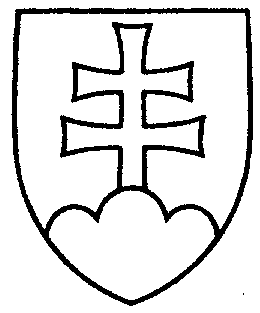 922UZNESENIENÁRODNEJ RADY SLOVENSKEJ REPUBLIKYz 21. septembra 2021k návrhu poslancov Národnej rady Slovenskej republiky Radovana Kazdu, Jaromíra Šíbla, Tomáša Lehotského a Ľuboša Krajčíra na vydanie zákona, ktorým sa mení a dopĺňa zákon č. 541/2004 Z. z. o mierovom využívaní jadrovej energie (atómový zákon) a o zmene a doplnení niektorých zákonov v znení neskorších predpisov (tlač 594)		Národná rada Slovenskej republiky	po prerokovaní uvedeného návrhu zákona v druhom a treťom čítaní	s c h v a ľ u j e	návrh poslancov Národnej rady Slovenskej republiky Radovana Kazdu, Jaromíra Šíbla, Tomáša Lehotského a Ľuboša Krajčíra na vydanie zákona, ktorým sa mení a dopĺňa zákon č. 541/2004 Z. z. o mierovom využívaní jadrovej energie (atómový zákon) a o zmene a doplnení niektorých zákonov v znení neskorších predpisov, v znení schválených pozmeňujúcich a doplňujúcich návrhov.     Boris  K o l l á r   v. r.    predsedaNárodnej rady Slovenskej republikyOverovatelia:Lucia  D r á b i k o v á   v. r. Jozef  H a b á n i k   v. r.